     SAVEZ MAŽORETKINJA I POM-PON TIMOVA HRVATSKE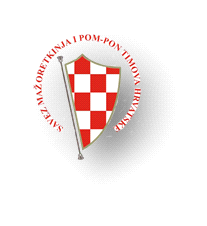                                     PRIJAVNI LIST                     VG MAJORETtE FEST                                      VELIKA GORICA                                 Nedjelja,12. 04. 2015.                                                ROK PRIJAVE I UPLATA KOTIZACIJE DO                                        20. 03. 2015.SAVEZ MAŽORETKINJA I POM-PON TIMOVA HRVATSKEE-mail: majorettes.cro@gmail.comMob: 095 960 6669/ 091 883 5574UPLATE NA ŽIRO RAČUN :Raiffeisen bank Austria d.d. Zagreb IBAN: HR9224840081101900360	KOTIZACIJA:SOLO: 50,00 KNDUO-TRIO /MINI FORMACIJE: 45,00 KNVELIKE FORMACIJE: 40,00 KN Država:         	                              Grad:                                               Tim/klub:Osoba za kontakt:                     Mob:                                                 E-mail:    SOLO FORMACIJE:ŠTAP-DJEČJA FORMACIJA:ŠTAP KADETI:ŠTAP JUNIORI:ŠTAP SENIORI:POM-PON DJEČJA FORMACIJA:POM-PON KADETI:POM-PON JUNIORI:POM-PON SENIORI:MINI FORMACIJA MIX-DJEČJA FORMACIJA:MINI FORMACIJE MIX KADETI:MINI FORMACIJE MIX JUNIORI:MINI FORMACIJE MIX SENIORI:BATON FLAG MINI FORMACIJE-JUNIORI:BATON FLAG MINI FORMACIJE SENIORI:Broj osoba1Duo-trio1Mini f.2Mini f.Broj osobaNatjecatelji ime i prezime– solo / duo-trio1Solo2Solo1duo-trio2duo-trio1Mini2MiniBroj osobaNatjecatelji ime i prezime – solo / duo-trio1Solo2Solo1duo-trio2duo-trio1Mini2MiniBroj osobaNatjecatelji ime i prezime – solo / duo-trio1Solo2Solo4Solo1Solo-dva štapa1duo-trio2duo-trio1Mini2MiniBroj osoba1Mini f. 2Mini f.Broj osobaNatjecatelji ime i prezime – solo / duo-trio1Solo2Solo1duo-trio2duo-trio1Mini2MiniBroj osobaNatjecatelji ime i prezime – solo / duo-trio1Solo2Solo1duo-trio2duo-trio1Mini2MiniBroj osobaNatjecatelji ime i prezime – solo / duo-trio1Solo2Solo1duo-trio2duo-trio1Mini2MiniBroj osoba1Mini f.2Mini f.Broj osoba1Mini f.2Mini f.Broj osoba1Mini f.2Mini f.Broj osoba1Mini f.2Mini f.Broj osoba1.Mini f.2.Mini f.Broj osoba1.Mini f.2.Mini f.